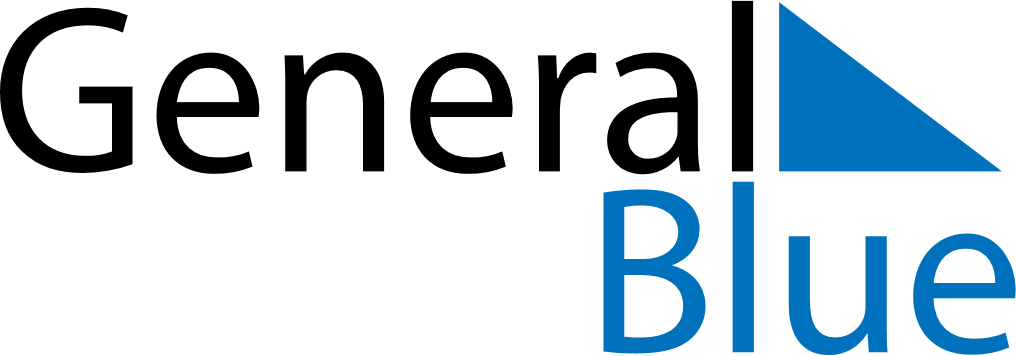 May 2024May 2024May 2024May 2024MartiniqueMartiniqueMartiniqueSundayMondayTuesdayWednesdayThursdayFridayFridaySaturday12334Labour Day56789101011Victory DayAscension Day12131415161717181920212223242425PentecostWhit MondayAbolition of Slavery26272829303131Mother’s Day